Name_________________________________________  Date ______________________Phone____________________   Email__________________________________________Address for shipping____________________________________                                          ____________________________________Payment MethodCashCardCashApp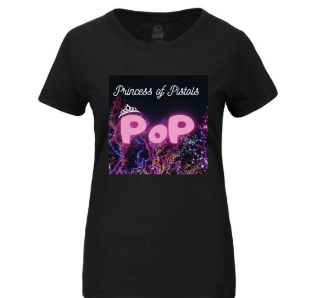 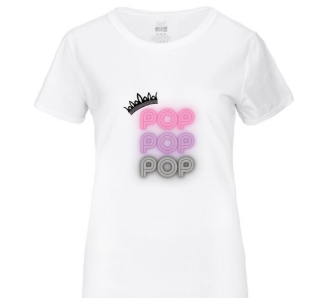 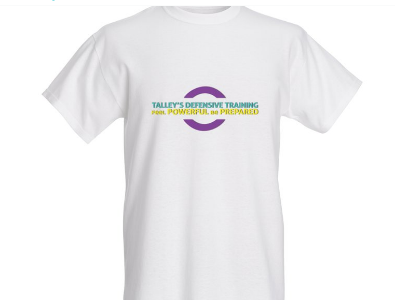 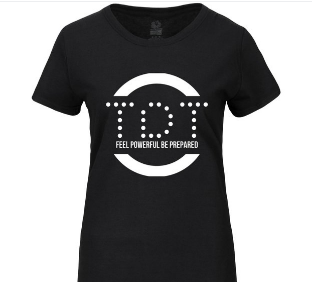 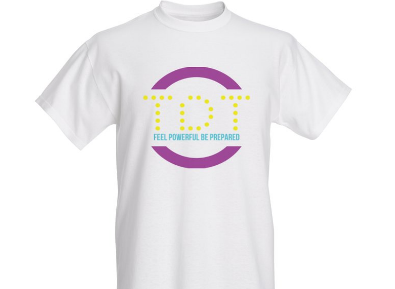 Product/CoursePriceUnitsTotal                                                                                                                           Grand Total                                                                                                                           Grand Total                                                                                                                           Grand Total